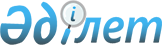 Басқұдық ауылдық округінің әкімшілік-аумақтық құрылысына қарасты құрамдас бөліктеріне, көшелеріне атаулар беру және атауларын өзгерту туралыМаңғыстау облысы Мұнайлы аудандық әкімдігінің 2009 жылғы 1 маусымдағы N 123 шешімі. Мұнайлы ауданының Әділет басқармасында 2009 жылғы 3 шілдеде N 11-7-54 тіркелді.      РҚАО ескертпесі.

     Мәтінде авторлық орфография және пунктуация сақталған.



      Ескерту. Тақырыпқа өзгерістер енгізілді - Маңғыстау облысы Басқұдық ауылдық округі әкімдігі 22.07.2014 № 317 (жарияланғаннан кейін күнтізбелік он күн өткен соң қолданысқа енгізіледі) шешімімен.

      Ескерту. Мәтінге өзгерістер енгізілді - Маңғыстау облысы Басқұдық ауылдық округі әкімдігі 22.07.2014 № 317 (жарияланғаннан кейін күнтізбелік он күн өткен соң қолданысқа енгізіледі) шешімімен



      Қазақстан Республикасының 1993 жылғы 08 желтоқсандағы N 4200 "Қазақстан Республикасының әкімшілік - аумақтық құрылысы туралы", 2001 жылғы 23 қаңтардағы N 148 "Қазақстан Республикасындағы жергілікті мемлекеттік басқару және өзін - өзі басқару туралы" Заңдарына сәйкес және Басқұдық ауылдық округінің тұрғындарымен 2009 жылы 05 мамыр күні өткізілген жиналыстың хаттамасы негізінде ШЕШІМ ЕТЕМІН:

      1. 

Басқұдық ауылдық округіндегі "Металлург" саяжай алабы – "Болашақ" тұрғын үй массиві, "Маржан - 21 ғасыр" өндірістік кооперативі – "Маржан" тұрғын үй массиві, "Гранит" саяжай алабы – "Рахат" тұрғын үй массиві болып және бұрынғы Басқұдық жерінен көшірілген азаматтарға, Автодром ауданынан дара тұрғын - үй құрылысын салу үшін берілген жер учаскелері "Басқұдық" тұрғын үй массиві деп аталсын.

     Ескерту. 1 - тармаққа өзгеріс енгізілді - Басқұдық селолық округі әкімдігі Мұнайлы ауданы әкімдігінің 2012.12.21 N 336 (2012.01.01 бастап қолданысқа енгізіледі) шешімімен.

      2. 

1 - қосымшаға сәйкес Басқұдық ауылдық округі елді мекендерінің және көшелерінің атаулары өзгертілсін.

      3. 

2 - қосымшаға сәйкес "Басқұдық" елді мекенінің көшелеріне атаулар қойылсын.

      4. 

Осы шешім алғаш ресми жарияланғаннан кейін күнтізбелік он күн өткен соң қолданысқа енеді.

 

 

 

 

      Әкім                                    Н. Кучербаев

Басқұдық ауылдық округі әкімінің

2009 жылғы 01 маусымдағы

№ 123 шешіміне

1 - қосымша 

Басқұдық ауылдық округі елді мекендерінің және көшелерінің атаулары     Ескерту. 1 - қосымшаға өзгерістер енгізілді - Басқұдық селолық округі әкімдігі Мұнайлы ауданы әкімдігінің 2012.12.21 N 336 (2012.01.01 бастап қолданысқа енгізіледі) шешімімен.

 

 

Басқұдық ауылдық округі әкімінің

2009 жылғы 01 маусымдағы

№ 123 шешіміне

2 - қосымша

      Ескерту. 2 - қосымшаға өзгерістер енгізілді - Басқұдық селолық округі әкімдігі Мұнайлы ауданы әкімдігінің 2012.12.21 N 336 (2012.01.01 бастап қолданысқа енгізіледі) шешімімен.

 

 
					© 2012. Қазақстан Республикасы Әділет министрлігінің «Қазақстан Республикасының Заңнама және құқықтық ақпарат институты» ШЖҚ РМК
				NЕлді мекеннің және көшелердің қазіргі атауыЕлді мекеннің және көшелердің жаңа атауыI"Металлург" саяжай алабы"Болашақ" тұрғын үй массиві1.Малиновая Жеңіс2.АйвоваяШағала3.ВинограднаяТамшалы4.ЯблоневаяАтамекен5.ВишневаяНаурыз6.АбрикосоваяТаңшолпан7.КлубничнаяСамал8.Персиковая Достық9.ГранатоваяЫнтымақ10.СливоваяӘділетII"Маржан - 21 ғасыр"

өндірістік кооперативі"Маржан" тұрғын үй массиві1.ВерхняяШаттық2.КиевскаяЖетісу3.ПолеваяЖазира4.СветлаяНұрсәт5.ЯгоднаяШұғыла6.ПесчанаяАрай7.ЛеснаяӨркен8.РабочаяРауан9.НовоселовБәйтерек10.ТихаяБейбітшілік11.ЛуговаяСарыарқа12.ЗеленаяСалтанат13.Северная Сұңқар14.НижняяЖігер15.ЦветочнаяЕңбекші III"Гранит" саяжай алабы"Рахат" тұрғын үй массиві1.СветлаяБірлік2.ВосточнаяБозашы3.УрожайнаяАққу4.СолнечнаяЖалын5.ВинограднаяПарасат6.СтроительнаяМереке7.ЦентральнаяЕрлік8.ВесенняяКөктем9.ГеодезическаяҚайнар10.СтепнаяМерей11.ДачнаяЖеткіншек12.ПараднаяШуақ13.СпортивнаяҚазынаNБасқұдық тұрғын үй массиві көшелерінің атаулары1.Егемен2.Бастау3.Айдын4.Тәуелсіздік